Тема лекционного занятия: «Нейтральная лексика. Книжная лексика. Лексика устной речи: жаргонизмы, арготизмы, диалектизмы»Цель лекции: формирование понятий о лексике, лексикологии, богатстве лексической системы русского языка как основы для последующего усвоения слушателями учебного материала- раскрыть понятия: лексика, лексикология, нейтральная лексика, книжная лексика, лексика устной речи, жаргонизмы, арготизмы, диалектизмы;- изучить роль лексических единиц в речи и рассмотреть системные связи между словами в русском языке; -способствовать формированию у студентов научно-лингвистического мировоззрения, вооружения их основами знаний о лексических единицах русского языка, развития представления о прекрасном в языке и речи, овладения нормами русского литературного языка и обогащения словарного запаса и грамматического строя речи студентов, умения связно излагать свои мысли в устной и письменной речи;- систематизировать знания студентов по лексике русского языка.Основные задачи:- формирование новых знаний и систематизация предыдущего материала по теме «Лексика и лексикология»- расширение кругозора по теме «Лексика и лексикология»;- актуализация опорных знаний и жизненного опыта;- мотивация к обучению и пробуждение интереса к русскому языку;- формирование у слушателей способностей учиться;- активизация мышления слушателей.Осваиваемые предметные, метапредметные, личностные и общие компетенции ( см. Приложение 3):Оборудование: компьютер учителя; презентация по теме лекции; интерактивная доска; мультимедийный проектор; материалы лекцииПлан лекции:1. Лексика с точки зрения сферы употребления.2. Нейтральная (общеупотребительная) лексика.3. Книжная лексика.4. Лексика устной речи. 5. Лексика ограниченной сферы употребления: жаргонизмы, арготизмы, диалектизмы.Ключевые слова и словосочетания лекции: слово, лексика, лексикология, нейтральная лексика, книжная лексика, лексика устной речи, жаргонизмы, арготизмы, диалектизмы.Лекция.1. Лексика с точки зрения сферы употребления.Лексика, составляющая словарь русского национального языка, неодинакова с точки зрения сферы употребления. Одни слова известны всем людям, говорящим по-русски: Земля, идти, белый, хорошо, вот и др. Другие слова употребляются в какой-либо одной местности, а за ее пределами неизвестны и непонятны говорящим на русском языке: Баской — «хороший» в северно-русских говорах; Охлюпкой — «верхом на лошади без седла» в южнорусских говорах и др. Третьи слова используются людьми определенной профессии (специальные технические термины) или обособленными по каким-либо причинам социальными группами (например, воровское арго). Со стилистической точки зрения всю общеупотребительную русскую лексику (кроме диалектных и жаргонных слов, а также узкоспециальных терминов) можно разбить на три больших группы:1. Лексика нейтральная (межстилевая, общеупотребительная);2. Лексика письменной речи (книжная лексика).3. Лексика устной речи:жаргонизмы;арготизмы;диалектизмы.2. Нейтральная (общеупотребительная) лексика.Стилистически нейтральная лексика - это мостик через пропасть между людьми разных профессий и слоев общества. Именно она является универсальным, закрепленным в словарях, языком взаимопонимания, поэтому важно уделить внимание ее изучению. Определение стилистически нейтральной лексики Степень образности языка определяется обилием его словарного состава. Чем разнообразнее пласты лексики, тем богаче речевые возможности. В русском языке выделяется разговорная, книжная и нейтральная лексика - фундаментальный пласт слов, не прикрепленных ни к одному стилю речи. Слова межстилевой лексики составляют, по подсчетам ученых, три четверти богатства русского языка. В словарях такая лексика, в отличие, например, от книжной, не помечена специальными значками вроде (*), что сразу сообщает о возможности употребления таких слов во всех стилях без ограничения. «В осенних лугах златое солнце опускалось за горизонт». Художественная литература. Из 8 слов предложения - 7 нейтральных и лишь 1 слово «златое» относится к книжному, высокому стилю. «Петя, быстро чеши в магазин за хлебом». Выдержка из разговора. Из 7 слов - 6 нейтральных. Слово «чеши» тоже нейтральное, но в этом тексте имеет иное значение и относится к разговорному стилю. «Для проведения реакции натрия с водой никакого катализатора не потребуется». Из 10 слов - 9 нейтральных и 1, «катализатор», специальное, научного стиля. Межстилевая лексика представлена почти всеми частями речи русского языка - как самостоятельными, так и служебными. Это еще раз подтверждает фундаментальность этого пласта в языке. Слова нейтральной лексики относятся к частям речи: - Читайте подробнее на Единственная часть речи, которая не может быть нейтральным словом – междометие. Примеры: "здорово", "ух", "шлеп", "здравствуйте". Эти слова изначально несут эмоциональную окраску. Есть и такие понятия, для обозначения которых не найдется слов нейтральной экспрессии - это случаи только высокого или только низкого стиля речи. Например: "балбес", "говорун", "идиот" или "трибунал", "ораторий". Невозможно представить научную статью с введенным в контекст словом "дурак". Подобные слова изначально имеют яркую окраску, поэтому не могут быть употреблены в другом стиле речи. Нейтральные же функционируют во всех стилях. Нейтральная лексика (от лат. neutralis – не принадлежащий ни тому, ни другому) – слова, не прикрепленные к определенному стилю речи, употребляемые во всех функциональных разновидностях языка в любой сфере общения, в устной и письменной речи.Нейтральную (общеупотребительную) лексику русского языка составляют слова, употребление которых свойственно всем людям, говорящим по-русски, и не ограничено территориально. Нейтральные (общеупотребительные) слова — это ядро лексической системы языка, без них невозможно само существование языка и общение на нем.К нейтральной (общеупотребительной) лексике относятся слова, обозначающие жизненно и социально важные понятия, действия, свойства, качества: Вода, земля, человек, отец, мать, работать, идти, видеть, слышать, большой, добрый, хороший, злой, белый, светло, темно, быстро и др. Эти слова обычно имеют определенные, устойчивые значения, которые являются общими для всех носителей языка и не изменяются в течение длительного периода времени.Нейтральная (общеупотребительная) лексика не составляет замкнутую группу слов, напротив, она может пополняться словами, которые ранее имели ограниченную (диалектную или профессиональную) сферу употребления. Так, например, слова животрепещущий, разношерстный, неудачник, самодур, завсегдатай, нудный и некоторые другие еще в первой половине XIX века не были известны всем говорящим по-русски, потому что сфера их употребления была ограничена сферами и, следовательно, средами употребления:а) профессиональная среда: животрепещущий, разношерстный,б) диалектная среда: неудачник, самодур, завсегдатай, нудный.В современном же русском языке эти слова входят в состав общеупотребительной лексики. С другой стороны, некоторые общеупотребительные слова с течением времени могут выходить из общего оборота, сужать сферу своего потребления, например: Зобатъ — в значении «есть».2. Книжная лексика. Русский общенародный язык представляет собой систему, важнейшей составляющей частью которой является литературный язык. Это важная социально-функциональная составляющая часть, обслуживающая различные сферы человеческой деятельности: политику, культуру, делопроизводство, законодательство, словесное искусство, бытовое и межнациональное общение.К книжной лексике относятся слова, употребляющиеся преимущественно в письменных разновидностях литературного языка: в научных статьях, учебниках, в официальных документах, в деловых бумагах, и не употребляющиеся в непринужденных беседах, в повседневной бытовой речи. Язык художественной литературы (прозы, поэзии, драматургии) не относится к специфически письменным разновидностям речи (как и к специфически устным видам речи). Лексика художественной литературы, имея в основе своей слова нейтральные, может включать слова как устной, так и письменной речи (а также, наряду с ними, все разновидности общенародной лексики: диалектизмы, профессионализмы, жаргонизмы).Книжная речь - сфера литературной речи (гл. обр. письменной), концентрирующая книжно-письменные языковые средства. Она используется в книжно-письменном типе современного русского литературного языка. Из двух разновидностей этого типа (речь специальная и речь художественно-изобразительная) это в первую очередь речь специальная (научные, официально-деловые тексты и тексты информативно-хроникальных и официально-документальных жанров публицистики), в которой книжно-письменные языковые средства вместе с общелитературными являются материалом для построения высказывания и текста и где их сосуществование с устно-разговорными языковыми средствами невозможно.Речь художественно-изобразительная (художественные тексты и тексты свободных жанров публицистики), в отличие от специальной, допускает использование всех разрядов языковых средств и потому не является областью предельной концентрации книжно-письменных средств. Однако и эту речевую разновидность некоторые учёные относят к книжной речи.Для книжной речи характерен присущий ей специфический набор единиц языка. Специфические книжно-письменные языковые средства сформировались в основном в синтаксисе, лексике, словообразовании и способах организации текста. Набор их не слишком обширен, однако при организации высказывания и текста они обычно повторяются на небольшом отрезке без ориентации на эстетику речи (в этом Книжная речь тоже противопоставлена художественно-изобразительной). Например, в любом книжном тексте употребляются отглагольные существительные на -ние: введение, включение, влияние, внедрение, внимание, возникновение, возрастание, выделение, выполнение, выражение, выяснение, изготовление, изменение, измерение, изучение, исключение, использование, исследование, колебание, наблюдение, назначение, наполнение, направление, напряжение, обеспечение, обнаружение, оборудование, объяснение, ограничение, окружение, описание, определение, отклонение, осуществление и некоторые другие.В любом таком тексте употребляются предложно-падежные и наречно-падежные конструкции и средства связи между предложениями: в отличие от, по сравнению с, в противоположность чему, независимо от, по мере чего, в меру чего, за исключением чего, на основании чего, в силу чего, в зависимости от, в случае чего, в присутствии чего, в отсутствие чего, в соответствии с, во избежание чего, в ущерб чему, наряду с, в условиях чего, с помощью чего, при помощи чего, путём чего, в результате чего, в целях чего, с целью чего, несмотря на, вследствие чего, за счёт чего, по поводу чего, в связи с, относительно чего и некоторые другие; так, итак, так же, как и, вместе с тем, тем более что, впрочем, вот почему, и тем не менее, для того чтобы, в то же время, более того, что касается, в силу этого, однако, при этом, напротив, в то время как и некоторые другие.Употребляемая в книжной речи лексика небогата и однообразна. Книжная речь отличается многократным повторением одних и тех же корневых лексем (по некоторым данным, наиболее частотны 620 корневых лексем), а как речь специальная - насыщенностью терминологической лексикой.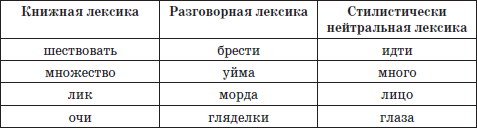 В современном русском литературном языке книжная речь входит в оппозицию с разговорной речью. Эта оппозиция существует наряду с оппозицией по другому признаку: письменная речь - устная речь. Книжная речь существует в основном в письменной форме, разговорная - в устной (и в синхронном, и в диахроническом плане это первичные формы их существования).В разные эпохи существования русского литературного языка функционирование в нём книжной речи было различным. Книжная речь восходит к церковно-славянскому пласту древнерусской книжности, в 18 в. становится основой «высокого штиля». Присущие ей фонетические и лексические церковно-славянизмы с течением времени становятся достоянием всего литератературного языка в целом, в связи с чем понятие «книжности» в 19 в. меняется и ориентируется, прежде всего, на изысканность и даже искусственность речи.В 20-х гг. 20 в. в стремительно урбанизирующемся русском обществе развивается особый вкус к книжно-письменным языковым средствам (к «новой книжности»). В это время широкие народные массы, чья устная речь, как правило, не была литературной, а принадлежала к городскому просторечию или диалектам, приобщаются к образованию и формируют своё «классовое мировоззрение» через книжно-письменную речь, в основном газетную. Результатом явилась испорченная Книжная речь в устном варианте - предмет многочисленных литературных пародий. В это же время книжно-письменные языковые средства становятся показателем стилевой дифференциации литературного языка -маркёром (дифференциальным признаком) специальной речи. В художественно-изобразительной речи они употребляются как изобразительное средство, а в устно-разговорных типе речи концентрируются в тех её разновидностях, в которых существует ориентированность на письменный текст.4. Лексика устной речи. Жаргонизмы, арготизмы, диалектизмы.К лексике устной речи относятся слова, характерные для устных разновидностей коммуникативной деятельности. Лексика устной речи неоднородна. Вся она располагается «ниже» нейтральной лексики, но в зависимости от степени «степени снижения», от степени литературности эту лексику делят на две большие группы:1) Разговорная лексика;  2) Просторечная лексика.К разговорной лексике относятся слова, придающие речи оттенок непринужденности, неофициальности (но не грубо-просторечные слова!). С точки зрения принадлежности к разным частям речи разговорная лексика, как и нейтральная, разнообразна. В нее входят:1) Существительные: Здоровяк, остряк, чепуха;2) Прилагательные: Безалаберный, расхлябанный;3) Наречия: Наобум, по-свойски;4) Глаголы: Огорошить, прихвастнуть, халтурить;5) Междометия: Ага, баи, ой.Разговорная лексика, несмотря на свою «сниженность», не выходит за пределы русского литературного языка.Лексика просторечная «ниже» по стилю, чем разговорная, поэтому она находится за пределами строго нормированной русской литературной речи. В просторечной лексике можно выделить три группы:1) Грубовато-экспрессивная лексика грамматически представлена существительными, прилагательными, наречиями, глаголами: Дылда, зануда, обормот; Задрипанный, пузатый; Вдрызг, паршиво, сдуру; Дрыхнуть, облапошить, расчухать. Грубовато-экспрессивные слова звучат чаще всего в речи недостаточно образованных людей, характеризуя их культурный уровень. Нельзя, однако, сказать, что они не встречаются в речи людей культурных и образованных, то есть следящих за своим языком. Экспрессивность этих слов, их эмоциональная и семантическая емкость позволяют иногда кратко и выразительно показать отношение (чаще всего — отрицательное) к какому-либо предмету, человеку, явлению.2) Грубо-просторечная лексика отличается от грубовато-экспрессивной лексики большей степенью грубости: Мурло, хайло, хрюкало, харя, репа, рыльник, печка (в значении «лицо»). У этих слов сильно выражена экспрессия, способность передавать отрицательное отношение говорящего к каким-либо явлениям. Чрезмерная грубость делает эту лексику недопустимой в речи культурных людей.3) Собственно-просторечная лексика, к которой принадлежит сравнительно небольшое количество слов. Нелитературность этих слов объясняется не их грубостью (они не грубы по значению и экспрессивной окраске) и не их бранным характером (они не имеют бранной семантики), а тем, что они не рекомендованы к употреблению в речи культурных людей: Давеча, загодя, небось, отродясь, тятя и др. Собственно-просторечная лексика называется также простонародной и отличается от диалектной только тем, что употребляется и в городе, и в деревне.5. Лексика ограниченной сферы употребления: жаргонизмы, арготизмы, диалектизмы.Лексика русского языка в зависимости от характера функционирования разделяется на две большие группы общеупотребительную и ограниченную сферой употребления. В первую группу входят слова, использование которых не ограничено ни территорией распространения, ни родом деятельности людей; она составляет основу словарного состава русского языка. Сюда включаются наименования понятий и явлений из разных областей жизни общества: политической, экономической, культурной, бытовой, что дает основание выделить в составе общенародной лексики различные тематические группы слов. Причем все они понятны и доступны каждому носителю языка и могут быть использованы в самых различных условиях, без какого бы то ни было лимитирования.Лексика ограниченной сферы употребления распространена в пределах определенной местности или в кругу людей, объединяемых профессией, социальными признаками, общими интересами, времяпрепровождением и т.д. Подобные слова используются преимущественно в устной ненормированной речи. Однако и художественная речь не отказывается от их употребления: писатели находят в них средства для стилизации художественного повествования, создания речевой характеристики героев.Жаргонная лексика (жаргонизмы) — это слова, употребление которых свойственно людям, образующим обособленные социальные группы, то есть это слова и выражения, встречающиеся в речи людей, связанных определенным родом деятельности, способом времяпрепровождения. В прошлом были широко распространены социальные жаргоны (жаргонный язык дворянских салонов, язык купечества, язык офень — мелких торговцев).В наше время обычно говорят о жаргоне людей определенной профессии, о студенческом, школьном, вообще молодежном жаргонах. Например, для студенческой среды характерны следующие жаргонизмы: Бабки — деньги; Клевый — особенный, очень хороший; Сачковать — бездельничать; Хата — квартира; стипуха — стипендия и др.Жаргонизмами являются и некоторые переосмысленные слова общеупотребительной лексики: Тачка — автомобиль; Слинять — незаметно уйти; Предки — родители и др.Жаргоны очень неустойчивы, они меняются сравнительно быстро и являются приметой определенного времени, поколения, причем в разных местах жаргон людей одной и той же категории может быть различным.Жаргонизмы обладают экспрессией, поэтому иногда употребляются в художественной литературе как средство создания образа, преимущественно отрицательного. Примерами могут служить некоторые произведения Л.Н. Толстого, Н.Г. Помяловского, В.М. Шукшина, Д. Гранина, Ю. Нагибина и др.Жаргон - социальная разновидность речи, используемая узким кругом носителей языка, объединенных общностью интересов, занятий, положением в обществе. В современном русском языке выделяют молодежный жаргон, или сленг (англ, slang - слова и выражения, употребляемые людьми определенных профессий или возрастных групп), жаргоны профессиональные, в местах лишения свободы используется и лагерный жаргон. Наибольшее распространение в наше время получил молодежный жаргон, популярный у студентов, учащейся молодежи. Жаргонизмы, как правило, имеют эквиваленты в общенародном языке: общага - общежитие, стипуха - стипендия, шпоры - шпаргалки, хвост - академическая задолженность, петух - отлично (оценка), удочка - удовлетворительно и т.д. Появление многих жаргонизмов связано со стремлением молодежи ярче, эмоциональнее выразить свое отношение к предмету, явлению. Отсюда такие оценочные слова: потрясно, обалденный, железный, клевый, ржать, балдеть, кайф, ишачить, пахать, загорать и т. п. Все они распространены только в устной речи и нередко отсутствуют в словарях (с чем связаны разночтения в написании некоторых жаргонизмов). Лагерный жаргон, которым пользовались люди, поставленные в особые условия жизни, отразил страшный быт в местах заключения: зек (заключенный), шпон или шмон (обыск), баланда (похлебка), вышка (расстрел), стукач (доносчик), стучать (доносить) и под. Этот слой русской лексики еще ждет своего изучения, хотя в настоящее время он архаизуется. Разновидностью жаргона является арго — условные лексические группы, употребляющимися преимущественно деклассированными (маргинальными) элементами: Перо — нож; Фанера — деньги; Стоять на шухере — охранять и др.Речь определенных социально замкнутых групп (воров, бродяг и т. д.) называется арго (фр. argot - замкнутый, недеятельный). Это засекреченный, искусственный язык преступного мира (блатная музыка), известный лишь посвященным и бытующий также лишь в устной форме. Отдельные арготизмы получают распространение за пределами арго: блатной, мокрушник, перо (нож), малина (притон), расколоться, шухер, фраер и под., но при этом они практически переходят в разряд просторечной лексики и в словарях даются с соответствующими стилистическими пометами: "просторечное", "грубопросторечное". Недостаточная изученность жаргонизмов и арготизмов, а также их подвижность в языке - миграции из одной лексической группы в другую - отражается и в непоследовательности их толкования составителями словарей. Так, в "Словаре русского языка" С. И. Ожегова слово засыпаться в значении 'потерпеть неудачу'- "разговорное", а в значении - 'попасться, оказаться уличенным в чем-нибудь' - "просторечное". В "Толковом словаре русского языка" под редакцией Д. Н. Ушакова оно имеет пометы "просторечное", "из воровского арго". Кроме того, С. И. Ожегов к большинству жаргонизмов дает пометы, не указывающие на их генетические корни: зубрить - 'заучивать бессмысленно', "разговорное"; предки - 'родители', "просторечное", "шутливое"; салага- 'молодой, неопытный матрос', "просторечное", "шутливое". Жаргонизмы и еще в большей степени арготизмы выделяются вульгарной окраской. Однако их лексическая ущербность объясняется не только стилистической сниженностью, но и размытым, неточным значением. Смысловая структура большинства жаргонных слов варьируется в зависимости от контекста. Например, глагол кемарить может означать 'отдыхать', 'дремать', 'спать'; прилагательное железный имеет значения 'надежный', 'ценный', 'прекрасный', 'верный' и под. Поэтому употребление жаргонизмов делает речь не только грубой, непристойной, но и небрежной, нечеткой. Возникновение и распространение жаргонизмов и арготизмов справедливо оценивается как отрицательное явление в развитии национального языка. Поэтому языковая политика заключается в отказе от их использования. Однако писатели и публицисты вправе обращаться и к этим словарным пластам в поисках реалистических красок при описании соответствующих сторон нашей действительности. При этом жаргонизмы, арготизмы должны вводиться в художественную речь только цитатно, как и диалектизмы.Профессионально-жаргонная лексика не приводится в специальных словарях, в отличие от профессионализмов, которые даются с пояснениями и часто заключаются в кавычки (для их графического отличия от терминов): «забитый» шрифт – шрифт, находящийся долгое время в набранных гранках или полосах; «чужой» шрифт – буквы шрифта иного начертания или размера, ошибочно попавшие в набранный текст или заголовок.Диалектизмы. Слова, употребление которых свойственно людям, живущим в определенной местности, составляют диалектную лексику. Диалектные слова используются преимущественно в устной речи, так как и сам диалект — это главным образом устная разговорно-бытовая речь жителей сельской местности.Диалектная лексика отличается от общеупотребительной не только более узкой сферой употребления, но и рядом следующих особенностей:1) Фонетических;2) Грамматических;3) Лексико-семантических.В соответствии с этими особенностями различаются следующие типы диалектизмов:а) Фонетические диалектизмы — слова, в которых отражаются фонетические особенности данного диалекта:Бочкя — бочка; Ванькя — Ванька; Типяягок — кипяток (южнорусские диалектизмы); Курича — курица; Цясы — часы; Целовек — человек; Немчи — немцы (северо-западные диалектизмы).б) Грамматические диалектизмы — слова, имеющие иные, чем в литературном языке, грамматические характеристики.1) Употребление в южнорусских говорах существительного среднего рода как существительного женского рода: Вся поле; Такая дело; Чует кошка, чью мясу съела.2) В северно-русских диалектах распространено употребление формы дательного падежа вместо предложного: В погребу - в погребе; В клубу — в клубе; В столу - в столе.3) Использование вместо общеупотребительных лексем слов с другим морфемным строением, но имеющих тот же корень: Сбочь — сбоку; Дожжок — дождик; Бечъ — бежать; Норь — нора и др.в) Лексические диалектизмы — слова, по форме и значению отличающиеся от слов общенародной лексики: Кочет — петух; Назем — навоз; Корец — ковш; Гутарить — говорить; Намедни — на днях, недавно; Инда — даже; Скородить — боронить и др.Среди лексических диалектизмов выделяются местные (локальные) названия вещей и понятий, распространенных в данной местности. Такие слова называются  этнографизмами,  например:  Панёва— особая разновидность юбки в Рязанской, Тамбовской и Тульской областях; Налыгач — особый ремень или веревка, привязываемая к рогам волов в тех местностях, где в качестве тягловой силы используются волы; Очеп — жердь у колодца, с помощью которой достают воду; Коты — берестяные лапти.Диалектное слово может отличаться от общеупотребительного не только формой (фонетической, морфемной, грамматической), но и лексическим значением. В этом случае говорят о семантических диалектизмах, например:Зевать — кричать, звать; Тёмно — очень сильно (тёмно люблю = очень люблю}; Угадать — узнать кого-либо в лицо; Верх — овраг (южнорусские говоры); Пахать — пометать пол (северно-русские говоры); Дивно — много (сибирские говоры) и др.Диалектизмы нередко используются в качестве художественно выразительных средств в произведениях художественной литературы для достижения следующих целей:1) Речевая характеристика персонажа;2) Передача местного колорита;3) Максимально точное называние вещей и понятий.Примерами такого использования диалектизмов могут служить произведения многих художников слова:Было морозно и колко, но с вечера стало замолаживать (Т.)Глагол замолаживать в орловских и тульских говорах имеет значение «пасмурнеть, клониться к ненастью», как объясняет в своем словаре «Живого великорусского языка» В. И. Даль.Мы поехали в лес, или, как у нас говорится, в заказ (Тург.) Вся лицо так вроде как голубая стала (Бабель) Мы привыкли хлеб исть без весу (Шол.)На протяжении всей истории русского литературного языка его лексика пополнялась диалектизмами. Среди слов, восходящих к диалектным источникам, есть межстилевые, нейтральные: земляника, пахать, улыбаться, очень, а есть слова с яркой эмоциональной окраской: чепуха, морока, аляповатый, нудный, мямлить, прикорнуть. Большинство диалектизмов связано с жизнью и бытом русского крестьянства, так что многие слова этих тематических групп в современном литературном языке по происхождению диалектные: батрак, хлебороб, вспашка, боронование, зеленя, зябь, борона, веретено, косовица, доярка и под. Многие из этих диалектизмов вошли в литературный язык уже в наше время почин, новосел, шумиха, умелец.Особенно характерно для современных языковых процессов пополнение лексики этнографизмами. Так, в 50–60-е годы литературным языком были освоены сибирские этнографизмы падь, распадок, шуга и др., еще ранее – тайга, сопка, филин. (Именно эти слова некогда послужили поводом к выступлению М. Горького против увлечения писателей «местными речениями» однако язык принял их, и они даются в словарях без ограничительных помет.)Один из путей проникновения диалектизмов в общеупотребительный язык – использование их писателями, изображающими жизнь народа, стремящимися передать местный колорит при описании русской деревни, создать яркие речевые характеристики деревенских жителей. К диалектным источникам обращались лучшие русские писатели: И. А. Крылов, А. С. Пушкин, Н. В. Гоголь, Н. А, Некрасов, И. С. Тургенев, Л. Н, Толстой и многие другие. У Тургенева, например, часто встречаются слова из орловского и тульского говоров: большак, бучило, лекарка, зелье, панева, гуторить и др.; непонятные читателю диалектизмы он разъяснял в примечаниях.Современные литераторы также охотно используют диалектизмы при описании деревенского быта, пейзажа, при передаче склада речи своих героев: Все вечера, а то и ночи сидят [ребята] у огончиков, говоря по-местному, да пекут опалихи, то есть картошку (Абр.); – Не ешь, вот и слабость, – заметила старуха. – Может, зарубим курку – сварю бульону? Он ить скусный свеженькой-то... – Не надо. И поисть не поем, а курку решим... – Хоть счас-то не ерепенься!.. Одной уж ногой там стоит, а ишо шебаршит ково-то (Шукш.).Следует различать, с одной стороны, «цитатное» употребление диалектизмов, когда писатель вводит их как иностилевой элемент и читатель понимает, что это речь героев, а не автора; и, с другой стороны, использование диалектизмов на равных правах с лексикой литературного языка как стилистически однозначных лексических средств. Цитатное употребление диалектизмов в художественном тексте обычно стилистически мотивировано, если автор соблюдает чувство меры и не увлекается непонятными читателю местными словами, разъясняя те диалектизмы, которые могут затруднить восприятие. Стремление же вводить диалектизмы в художественную речь на равных правах с литературной лексикой чаще всего получает негативную оценку. Сошлемся для примера на поэтические строки, смысл которых может остаться загадкой для читателя: Плавал одаль белозор; Склон с прикрутицей муравится...Иногда писатель ориентируется на критерий общедоступности, понятности текста и поэтому использует диалектизмы, которые не требуют разъяснения. Но это приводит к тому, что в художественных произведениях часто повторяются одни и те же диалектные слова, ставшие уже, по существу, «общерусскими» и утратившие связь с конкретным народным говором. Введение в художественный текст диалектизмов этого круга уже не воспринимается как выражение индивидуальной авторской манеры. Поэтому художники слова должны выходить за рамки «междиалектной» лексики и искать свои речевые краски в местных говорах.Источник: https://obrazovaka.ru/literatura/antiteza-primery-opredelenie.htmlhttps://russkiiyazyk.ru/leksika/gradatsiya.html Используемая литература:1. Основные печатные издания1. Антонова, Е.С. Русский язык: учебник для использования в учебном процессе образовательных учреждений среднего профессионального образования на базе основного общего образования с получением среднего общего образования / Е.С. Антонова, Т. М. Воителева. – 4-е изд., стер. – Москва: Академия, 2017. - 409 с. - (Профессиональное образование. Общеобразовательные дисциплины). - ISBN 978-5-4468-5987-02. Дополнительные источники 1. Русский язык. Сборник упражнений: учебное пособие для среднего профессионального образования / П.А. Лекант [и др.]; под редакцией П.А. Леканта. – Москва: Издательство Юрайт, 2020. – 314 с. – (Профессиональное образование). – ISBN 978-5-9916-7796-7. – Текст: электронный // ЭБС Юрайт [сайт]. – URL: http://www.biblio-online.ru/bcode/4521652.  Современный русский язык: Учебник / Под редакцией Н.С. Валгиной. -  6-е изд., перераб. и доп.- М.: Логос, 2002. - 528 с.  М.: Языки славянских культур, 2009.3. Голуб, И. Б. Секреты хорошей речи / И. Б. Голуб, Д. Е. Розенталь. – М., 2010. 4. Дмитриева, О.И. Русский язык и культура речи: учеб. пособие/ О.И. Дмитриева, Н.М. Орлова, Н.И. Павлова – Саратов, 2008. 5. Кузнецова, Н.В. Русский язык и культура речи : учебник / Н.В. Кузнецова. – 2-е изд., испр. – М.: ФОРУМ: ИНФРА-М, 20066.   Гак  В.Г.  Слово  //  Лингвистический  энциклопедический  словарь. –   М.: Сов.энциклопедия, 1990.7.  Русский язык конца ХХ столетия (1985-1995). – М., 1996. – ч.1, гл.1.Приложение 1.Вопросы для самопроверкиВ чем отличие общеупотребительной лексики от лексики, имеющей ограниченную сферу употребления?Каково определение диалектизма?Какие типы диалектизмов выделяются в лексической системе русского языка?Каково использование диалектизмов как стилистического средства?Какие слова относятся к терминологической лексике?Какие слова относятся к профессиональной лексике?Чем отличаются термины от профессионализмов?Что такое жаргон?Что такое арготизм? В чем проявляется лексическая неполноценность жаргонизмов по сравнению со словами, принадлежащими к общенародной лексике?Приложкние 2.Глоссарий1. Нейтральная лексика (от лат. neutralis – не принадлежащий ни тому, ни другому) – слова, не прикрепленные к определенному стилю речи, употребляемые во всех функциональных разновидностях языка в любой сфере общения, в устной и письменной речи.2. Книжная речь - сфера литературной речи (гл. обр. письменной), концентрирующая книжно-письменные языковые средства. Она используется в книжно-письменном типе современного русского литературного языка. Из двух разновидностей этого типа (речь специальная и речь художественно-изобразительная) это в первую очередь речь специальная (научные, официально-деловые тексты и тексты информативно-хроникальных и официально-документальных жанров публицистики), в которой книжно-письменные языковые средства вместе с общелитературными являются материалом для построения высказывания и текста и где их сосуществование с устно-разговорными языковыми средствами невозможно.3. К лексике устной речи относятся слова, характерные для устных разновидностей коммуникативной деятельности. Лексика устной речи неоднородна. Вся она располагается «ниже» нейтральной лексики, но в зависимости от степени «степени снижения», от степени литературности эту лексику делят на две большие группы:1) Разговорная лексика;  2) Просторечная лексика;3) Жаргонизмы:4. Лексика ограниченной сферы употребления распространена в пределах определенной местности или в кругу людей, объединяемых профессией, социальными признаками, общими интересами, времяпрепровождением и т.д. Подобные слова используются преимущественно в устной ненормированной речи.5. Диалектизмы – это слова, которые употребляются жителями какой – либо территории и известны только живущим на этой территории(вага – большие воды, завеска – фрукт, пимы- валяные сапоги, валенки, рогач – ухват, шаньга – ватрушка.6. Жаргонизмы – слова, свойственные устной речи людей, объединенных какими – либо интересами ( существуют различные виды жаргона: школьный жаргон, студенческий, возрастной и т.д.)( завалиться – не сдать экзамен, тусить, тусоваться – собираться в одном месте для развлечения, ништяк – нормально, хорошо, отрываться – осуществлять что – либо в полную силу…)7. Разновидностью жаргона является арго — условные лексические группы, употребляющимися преимущественно деклассированными (маргинальными) элементами: Перо — нож; Фанера — деньги; Стоять на шухере — охранять и др.Приложение 3.В рамках программы учебной дисциплины обучающимися осваиваются личностные, метапредметные и предметные результаты в соответствии с требованиями ФГОС среднего общего образования: личностные (ЛР), метапредметные (МР), предметные для базового уровня изучения (ПРб)……а также формируются общие компетенции.Осваиваемые результатыПредметныеПРб 01, ПРб 04, ПРб 06МетапредметныеМР 02, МР 04, МР 08, МР 09ЛичностныеЛР 01, ЛР 04, ЛР 06, ЛР 09Общие компетенцииОК 01, ОК 02, ОК 04, ОК 05Коды результатовПланируемые результаты освоения дисциплины включают:ЛР 01российскую гражданскую идентичность, патриотизм, уважение к своему народу, чувства ответственности перед Родиной, гордости за свой край, свою Родину, прошлое и настоящее многонационального народа России, уважение государственных символов (герб, флаг, гимн)ЛР 04сформированность мировоззрения, соответствующего современному уровню развития науки и общественной практики, основанного на диалоге культур, а также различных форм общественного сознания, осознание своего места в поликультурном миреЛР 06толерантное сознание и поведение в поликультурном мире, готовность и способность вести диалог с другими людьми, достигать в нем взаимопонимания, находить общие цели и сотрудничать для их достижения, способность противостоять идеологии экстремизма, национализма, ксенофобии, дискриминации по социальным, религиозным, расовым, национальным признакам и другим негативным социальным явлениямЛР 07навыки сотрудничества со сверстниками, детьми младшего возраста, взрослыми в образовательной, общественно полезной, учебно-исследовательской, проектной и других видах деятельностиЛР 09готовность и способность к образованию, в том числе самообразованию, на протяжении всей жизни; сознательное отношение к непрерывному
образованию как условию успешной профессиональной и общественной
деятельностиЛР 13осознанный выбор будущей профессии и возможностей реализации
собственных жизненных планов; отношение к профессиональной
деятельности как возможности участия в решении личных, общественных, государственных, общенациональных проблемМР 02умение продуктивно общаться и взаимодействовать в процессе совместной деятельности, учитывать позиции других участников деятельности, эффективно разрешать конфликтыМР 04готовность и способность к самостоятельной информационно-познавательной деятельности, владение навыками получения необходимой информации из словарей разных типов, умение ориентироваться в различных источниках информации, критически оценивать и интерпретировать информацию, получаемую из различных источниковМР 08владение языковыми средствами - умение ясно, логично и точно излагать свою точку зрения, использовать адекватные языковые средстваМР 09владение навыками познавательной рефлексии как осознания совершаемых действий и мыслительных процессов, их результатов и оснований, границ своего знания и незнания, новых познавательных задач и средств их достиженияПРб 01Сформированность понятий о нормах русского литературного языка и применение знаний о них в речевой практикеПРб 02Владение навыками самоанализа и самооценки на основе наблюдений за собственной речьюПРб 03Владение умением анализировать текст с точки зрения наличия в нем явной и скрытой, основной и второстепенной информацииПРб 04.Владение умением представлять тексты в виде тезисов, конспектов, аннотаций, рефератов, сочинений различных жанровПРб 05.Знание содержания произведений русской и мировой классической литературы, их историко-культурного и нравственно-ценностного влияния на формирование национальной и мировойПРб 06.Сформированность представлений об изобразительно-выразительных возможностях русского языкаПРб 07Сформированность умений учитывать исторический, историко-культурный контекст и контекст творчества писателя в процессе анализа художественного произведенияПРб 08Способность выявлять в художественных текстах образы, темы и проблемы и выражать свое отношение к ним в развернутых аргументированных устных и письменных высказыванияхПРб 09Овладение навыками анализа художественных произведений с учетом их жанрово-родовой специфики; осознание художественной картины жизни, созданной в литературном произведении, в единстве эмоционального личностного восприятия и интеллектуального пониманияПРб 10Сформированность представлений о системе стилей языка художественной литературыОК 01Понимать сущность и социальную значимость своей будущей профессии, проявлять к ней устойчивый интерес (самообучение)ОК 02Организовывать собственную деятельность, исходя из цели и способов ее достижения, определенных руководителем (самоорганизация, самообучение)ОК 03Принимать решения в стандартных и нестандартных ситуациях и нести за них ответственность.ОК 04Осуществлять поиск информации, необходимой для эффективного выполнения профессиональных задач (информационная компетенция, самоорганизация, самообучение)ОК 05Использовать информационно-коммуникативные технологии в профессиональной деятельности (информационная компетенция, самоорганизация, самообучение)ОК 06Работать в команде, эффективно общаться с коллегами, руководством, клиентами. (коммуникативная компетенция)ОК 07Брать на себя ответственность за работу членов команды (подчиненных), за результат выполнения заданийОК 8Самостоятельно определять задачи профессионального и личностного развития, заниматься самообразованием, осознанно планировать повышение квалификации.ОК 09Ориентироваться в условиях частой смены технологий в профессиональной деятельности.ОК 10.Исполнять воинскую обязанность, в том числе с применением полученных профессиональных знаний (для юношей).